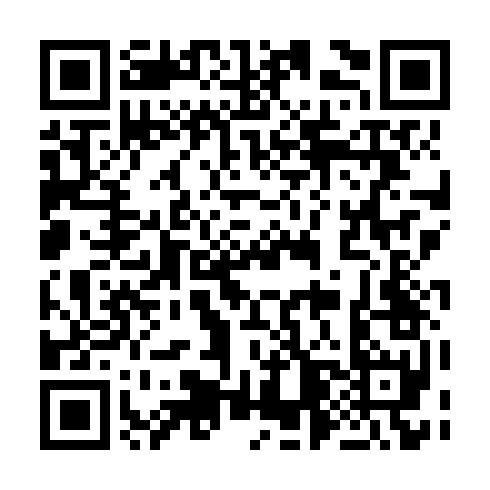 Ramadan times for Figueira de Cavaleiros, PortugalMon 11 Mar 2024 - Wed 10 Apr 2024High Latitude Method: Angle Based RulePrayer Calculation Method: Muslim World LeagueAsar Calculation Method: HanafiPrayer times provided by https://www.salahtimes.comDateDayFajrSuhurSunriseDhuhrAsrIftarMaghribIsha11Mon5:225:226:4912:434:526:376:377:5912Tue5:205:206:4812:424:536:376:378:0013Wed5:195:196:4612:424:546:386:388:0114Thu5:175:176:4512:424:556:396:398:0215Fri5:165:166:4312:424:556:406:408:0316Sat5:145:146:4212:414:566:416:418:0417Sun5:125:126:4012:414:576:426:428:0518Mon5:115:116:3912:414:576:436:438:0619Tue5:095:096:3712:404:586:446:448:0720Wed5:085:086:3612:404:596:456:458:0821Thu5:065:066:3412:404:596:466:468:0922Fri5:045:046:3312:405:006:476:478:1023Sat5:035:036:3112:395:016:486:488:1124Sun5:015:016:3012:395:016:496:498:1225Mon4:594:596:2812:395:026:506:508:1326Tue4:584:586:2712:385:036:516:518:1527Wed4:564:566:2512:385:036:526:528:1628Thu4:544:546:2412:385:046:536:538:1729Fri4:524:526:2212:375:056:546:548:1830Sat4:514:516:2012:375:056:546:548:1931Sun5:495:497:191:376:067:557:559:201Mon5:475:477:171:376:077:567:569:212Tue5:465:467:161:366:077:577:579:223Wed5:445:447:141:366:087:587:589:234Thu5:425:427:131:366:087:597:599:245Fri5:405:407:111:356:098:008:009:266Sat5:395:397:101:356:098:018:019:277Sun5:375:377:081:356:108:028:029:288Mon5:355:357:071:356:118:038:039:299Tue5:335:337:051:346:118:048:049:3010Wed5:325:327:041:346:128:058:059:31